« ENTENTE ORNITHOLOGIQUE FREYMING MERLEBACH MOSELLE SUD »INSCRIPTION BOURSE AUX OISEAUX DIMANCHE 26 MARS 2023NOM ET PRENOM DE L'ELEVEUR : ___________________________________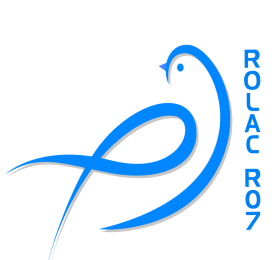 ADRESSE : _______________________________________________ CODE POSTAL ET COMMUNE : ________________________________TELEPHONE : _______________     PORTABLE : _____________________ADRESSE MAIL :   __________________________________________			REGION : _________________    CLUB : ________________________  SOUCHE UOF : _______________    AUTRE(S) NUMEROS DE SOUCHE : _________________Mettre une accolade et un seul prix de cession pour les oiseaux à céder en coupleRECAPITULATIF  Nombre d'oiseaux engagés en bourse: _____ x       €  =  ______ €DECLARATION SUR L’HONNEUR POUR LA PARTICIPATION A DES EXPOSITIONSOU A DES RASSEMBLEMENTS D’OISEAUX D’ORNEMENTLa présente Déclaration devra accompagner vos oiseaux au moment de l’enlogement Je soussigné,NOM ET PRENOM DE L'ELEVEUR : ________________________________________________________ADRESSE : __________________________________________________________________________CODE POSTAL ET COMMUNE : __________________________________________________________REGION : __________    CLUB : __________________________________     SOUCHE UOF :   _____________AUTRE(S) NUMEROS DE SOUCHE :   ______________________________________________________déclare sur l'honneur que les oiseaux que je présente sont en bonne santé que les oiseaux que je présente à cette manifestation sont issus de mon élevage  ne pas avoir participé à des manifestations à caractère international dans les 30 jours précédant la manifestation (Une manifestation est considérée comme internationale dès la présence d’un oiseau étranger – dans ce cas, il est impératif de fournir un certificat sanitaire datant de 5 jours au plus, garantissant l’état sanitaire de l’élevage dans les 30 jours suivant la participation à la manifestation internationale.) avoir participé dans les 30 derniers jours aux manifestations suivantes :  	N'avoir pas remarqué, au sein de mon élevage, au cours des 30 derniers jours,des cas de mortalité ou de morbidité anormale,Certifié exact le _________________Signature de l'éleveur exposant :SECTIONCLASSESOUCHEANNEEBAGUESEXEDENOMINATIONPRIX1234567891011121314151617181920DateLieuClub organisateurExpo internationale (O/N)